5440N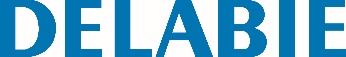 T-shaped white anti-bacterial Nylon grab barАртикул: 5440N Технические характеристикиT-shaped shower grab bar, Ø 32mm, for preople with reduced mobility. Use as a support rail and to support the user in an upright position. Helps and secures entry and movement in the shower. Use as a shower rail by adding a sliding shower head holderand/or soap dish. Anti-bacterial NylonClean treatment: increased protection against bacterial development.  Can support a removable shower seat (order separately). Dimensions: 1,150 x 500mm. Suitable for intensive use in public places or the healthcare sector. High strength polyamide (Nylon):with 2mm reinforced steel core treated against corrosion. Uniform non-porous surface for easy maintenance and hygiene. Good resistance to chemical products and cleaning. Anti-UV treatment. Warm to the touch. 38mm gap between the bar and the wall: minimal space prevents the forearm passing between the bar and the wall,  reducing the risk of fracture in case of loss of balance. Fixings concealed by a 6-hole cover plate, Ø 73mm. Supplied with stainless steel screws for concrete walls.Dimensions: 1,150 x 500mm.  Tested to over 200kg. Maximum recommended user weight: 135kg.10-year warranty. CE marked.